Permanences Groupes de Parole / Mouvements d’entraide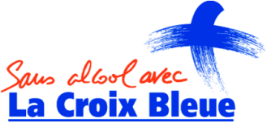 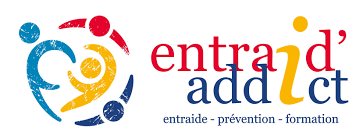 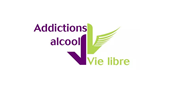 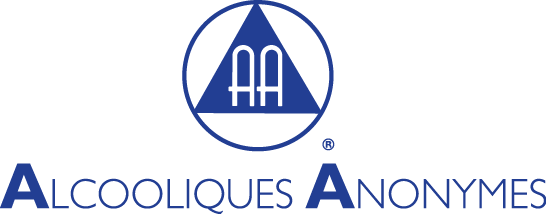 A Oppelia -  La Rose des Vents,34 rue Salengro - Saint NazaireLes lundis de 17h30 à 19hTous les 1er lundis de chaque mois1er SEMESTRE 20221er SEMESTRE 2022LUNDI =Groupe/mouvement3 janvier 2022La Croix Bleue7 février 2022Alcooliques Anonymes7 mars 2022Entraid’Addict4 avril 2022Vie Libre2 mai 2022La Croix Bleue6 juin 2022Entraid’Addict